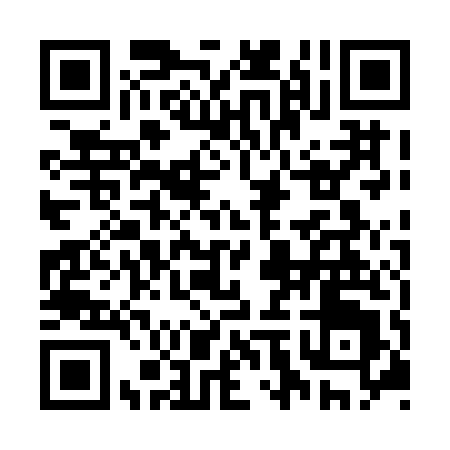 Prayer times for Domaine-Grenon, Quebec, CanadaMon 1 Jul 2024 - Wed 31 Jul 2024High Latitude Method: Angle Based RulePrayer Calculation Method: Islamic Society of North AmericaAsar Calculation Method: HanafiPrayer times provided by https://www.salahtimes.comDateDayFajrSunriseDhuhrAsrMaghribIsha1Mon3:125:111:016:248:5010:492Tue3:135:121:016:248:5010:493Wed3:145:131:016:248:5010:484Thu3:155:131:016:248:4910:475Fri3:165:141:026:248:4910:466Sat3:175:151:026:248:4910:467Sun3:195:151:026:248:4810:458Mon3:205:161:026:248:4810:449Tue3:215:171:026:238:4710:4310Wed3:235:181:026:238:4710:4111Thu3:245:191:026:238:4610:4012Fri3:255:201:036:238:4510:3913Sat3:275:201:036:228:4510:3814Sun3:285:211:036:228:4410:3715Mon3:305:221:036:228:4310:3516Tue3:315:231:036:218:4210:3417Wed3:335:241:036:218:4110:3218Thu3:355:251:036:208:4110:3119Fri3:365:261:036:208:4010:2920Sat3:385:271:036:198:3910:2821Sun3:405:281:036:198:3810:2622Mon3:415:291:036:188:3710:2423Tue3:435:301:036:188:3610:2324Wed3:455:321:036:178:3510:2125Thu3:465:331:036:168:3410:1926Fri3:485:341:036:168:3210:1827Sat3:505:351:036:158:3110:1628Sun3:525:361:036:148:3010:1429Mon3:545:371:036:148:2910:1230Tue3:555:381:036:138:2810:1031Wed3:575:401:036:128:2610:08